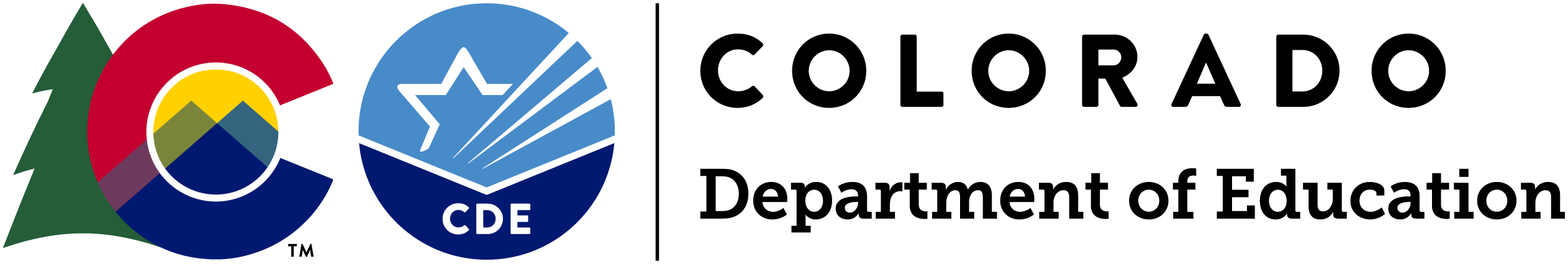 McKinney-Vento July 2020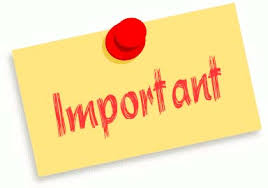 New Data Elements for Homeless Students                    Beginning 20-21 School Year, two new homelessdata fields were added to Data Pipeline. Please make immediate plans to consult with your district Data Manager to ensure these fields were added.A webinar has been scheduled on August 4th at 10am to discuss these changes. Attendance is encouraged from both MKV Liaison and Data Managers.Webinar Link coming soonFunding Opportunity for Students Experiencing HomelessnessThe Colorado Department of Local Affairs (DOLA), through its Division of Housing (DOH), is expanding Next Step to Next Step 2-Gen Prevention (Next Step Prevention) to: (1) incorporate homelessness prevention resources; (2) partner directly with School Districts where possible; (3) expand the geographic reach of and number of households in the overall Next Step program; and (4) prepare for and respond to COVID-19. DOLA DOH funds the Next Step 2-Gen Rapid Re-housing Program (Next Step RRH) that aims to ensure students experiencing homelessness have the basic foundation of housing and support in order to achieve academic stability and success. Next Step RRH currently utilizes the Rapid Re-housing (RRH) model and partners with community School Districts to provide emergency assistance. In partnership with the housing agencies, Public School Districts that receive funding through the Next Step Prevention program will select emergency assistance activities per the parameters of the ESG-CV program. Households are identified as at-risk of homeless (as defined by HUD) by McKinney-Vento (aka Homeless) Liaisons within the School District and referred to a housing and services provider within the Next Step program grantee area. Housing providers that receive funding through the Next Step Prevention program will provide services through the ESG homelessness prevention model and regulations to households with school-aged children and unaccompanied students 18 years of age or older who are at risk of experiencing homelessness as a result of primary and secondary effects of COVID-19.Eligible Applicants: Applicants must identify with one of the below categories in order to be eligible to apply: 1. Existing Next Step RRH Colorado Public School Districts seeking homelessness prevention funds that are currently in an active Memorandum of Understanding (MOU) with a Next Step RRH housing agency, public housing authority, and/or services provider. This is the first time that School Districts can be the lead applicant for DOH Next Step. 2. Colorado Public School District along with a Colorado housing agency, public housing authority, and/or services provider committed to entering into an MOU to serve households within district boundaries. Any entity from this category can be the lead applicant. Priority will be given to complete applications serving areas of the state with concentrations of households experiencing homelessness, especially impacted by COVID-19.To find out more, please reference:2020 Next Step 2-Gen Homelessness Prevention Program Expansion Request for Applications (RFA).An Informational webinar will be held: July 8, 2020 at 1:00 pm MST (https://us02web.zoom.us/j/81807555117)McKinney-Vento Share and Learn SessionsDuring the weekly virtual gathering, McKinney-Vento Liaisons from across Colorado had the opportunity to share strategies related to serving children, youth, and families experiencing housing instability during the COVID-19 pandemic. In case you missed any of the Share and Learn Sessions, links are provided below.Share and Learn with Liaisons across Colorado Session 1: The Federal CARES ACT and McKinney-Vento Identification and OutreachShare and Learn with Liaisons across Colorado Session 2: Utilizing ESEA Title IA homeless set-asides and other resourcesShare and Learn with Liaisons across Colorado Session 3: Connecting McKinney-Vento Students with Food and NutritionShare and Learn with Liaisons across Colorado Session 4: Connecting Students with Housing and Resources Share and Learn with Liaisons across Colorado Session 5: Connecting MKV Families and Unaccompanied Youth with LibrariesShare and Learn with Liaisons across Colorado Session 6: Connecting McKinney-Vento Students to Health and Mental HealthShare and Learn with Liaisons across Colorado Session 7: Summer Transition: Maintaining ConnectionsFree Trainings Provided by NCHE- https://nche.ed.gov/group-training/MCKINNEY-VENTO SCHOOL SELECTION RIGHTSTuesday, July 14, 2020 | 12:00PM-1:00PM MTRegister: https://uncg.webex.com/uncg/onstage/g.php?MTID=ebbb85379ec22c1be8255828fd48f6435
Description: In this interactive NCHE webinar, presenters will review important changes related to school selection for homeless children and youth under the McKinney-Vento Act, as amended by the Every Student Succeeds Act (ESSA). Presenters will cover:McKinney-Vento basics and contextThe McKinney-Vento Act’s definition of school of origin. McKinney-Vento provisions related to determining the best interest of a student in terms of school selection (local school or school of origin)The provision of school-of-origin transportation to currently homeless students and formerly homeless students who have become permanently housedMcKinney-Vento provisions related to dispute resolution, including disputes about school enrollment and selectionHandouts: You may download webinar handouts at https://nche.ed.gov/mckinney-vento-school-selection-rights/.MCKINNEY-VENTO 101: UNDERSTANDING THE RIGHTS OF STUDENTS EXPERIENCING HOMELESSNESSThursday, July 23, 2020 | 12:00PM-1:00PM MTRegister: https://uncg.webex.com/uncg/onstage/g.php?MTID=e832913c0888a98beaa1a969a786e6c85
Description: In this interactive NCHE webinar, presenters will provide a high-level overview of the educational rights of children and youth experiencing homelessness under Subtitle VII-B of the McKinney-Vento Homeless Assistance Act, as amended by the Every Student Succeeds Act (ESSA). Presenters will cover:Understanding the relationship between housing and school performanceMcKinney-Vento basics and contextEligibility for McKinney-Vento rights and servicesImmediate school enrollment, school selection, and transportation rights under   McKinney-VentoThe McKinney-Vento dispute resolution processHandouts: You may download webinar handouts at https://nche.ed.gov/mckinney-vento-101-understanding-the-rights-of-students-experiencing-homelessness/.PAVING THE WAY TO COLLEGE FOR STUDENTS EXPERIENCING HOMELESSNESSWednesday, July 29, 2020 | 12:00PM-1:00PM MTRegister: https://uncg.webex.com/uncg/onstage/g.php?MTID=e9e28cf50e4b13e1fc6e7450cddf508b2
Description: In this interactive NCHE webinar, presenters will review important information about supports available to youth experiencing homelessness as they seek to attend college. Attendees can hope to gain a better understanding of:Fee waiver options for college entrance exams and college application feesThe FAFSA (Free Application for Federal Student Aid) process for students experiencing homelessness with their family/parent/guardian, and students experiencing homelessness on their own (unaccompanied homeless youth)Options for seeking financial assistance beyond federal financial aidOptions for undocumented youth wishing to attend collegeHandouts: You may download webinar handouts at https://nche.ed.gov/nche-webinar-materials-paving-the-way-to-college-for-students-experiencing-homelessness/. Data ElementDefinitionCodesCause of Housing CrisisThe Primary cause behind the student being homeless. The homeless field must be marked a 3 or 4.N/A (must be used if Homeless field = 0)Eviction/Foreclosure/Cannot afford housingHousehold/Domestic FactorsLoss or decrease in income/Loss of jobNatural DisasterPandemicNone of the aboveAdditional Cause of Housing CrisisThe secondary cause behind a student being homeless. The homeless field must be marked 3 or 4. N/A is used if there is not a secondary cause.N/A (must be used if Homeless field = 0)Eviction/Foreclosure/Cannot afford housingHousehold/Domestic FactorsLoss or decrease in income/Loss of jobNatural DisasterPandemicNone of the above